П О С Т А Н О В Л Е Н И Еот 14.08.2013 г. № 69-ПКг. ЕкатеринбургОб утверждении тарифов на горячую воду и водоотведение организациям, осуществляющим горячее водоснабжение и (или) водоотведениев Свердловской областиВ соответствии с Федеральным законом от 07 декабря 2011 года № 416-ФЗ                          «О водоснабжении и водоотведении», постановлением Правительства Российской Федерации от 13.05.2013 г № 406 «О государственном регулировании тарифов в сфере водоснабжения и водоотведения» и указом Губернатора Свердловской области от 13 ноября 2010 года № 1067-УГ «Об утверждении Положения                                о Региональной энергетической комиссии Свердловской области» («Областная газета», 2010, 19 ноября, № 412-413) с изменениями, внесенными указами Губернатора Свердловской области от 20 января 2011 года № 31-УГ («Областная газета», 2011, 26 января, № 18), от 15 сентября 2011 года № 819-УГ («Областная газета», 2011, 23 сентября, № 349), от 06 сентября 2012 года № 669-УГ («Областная газета», 2012, 08 сентября, № 357-358) и от 22 июля 2013 года № 388-УГ («Областная газета», 2013, 26 июля, № 349-350), Региональная энергетическая комиссия Свердловской области ПОСТАНОВЛЯЕТ:1.	Утвердить производственные программы организациям, осуществляющим горячее водоснабжение и (или)  водоотведение потребителям Свердловской области и соответствующие им тарифы на период с 01.09.2013 г. по 31.12.2013 г.2.	Утвержденные настоящим постановлением тарифы являются фиксированными, занижение и (или) завышение организацией указанных тарифов является нарушением порядка ценообразования.3. Тарифы, отмеченные значком <*>, налогом на добавленную стоимость не облагаются, так как организации, которым утвержден указанный тариф, применяют специальные налоговые режимы в соответствии с Налоговым кодексом Российской Федерации.4.	 Контроль за выполнением настоящего постановления возложить на заместителя председателя РЭК Свердловской области Соболя М.Б.Председатель Региональной энергетическойкомиссии Свердловской области	  В.В. ГришановУТВЕРЖДЕНЫ постановлением РЭК Свердловской области                  от 14.08.2013 г. № 69-ПКТарифы на горячую воду и водоотведениеорганизациям, осуществляющим горячее водоснабжение и (или) водоотведение в Свердловской области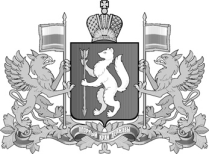 РЕГИОНАЛЬНАЯ ЭНЕРГЕТИЧЕСКАЯ КОМИССИЯСВЕРДЛОВСКОЙ ОБЛАСТИ№ п/пНаименование муниципального образования, организации, осуществляющей горячее водоснабжение и (или) водоотведение Ед. изм.Регулируемый тариф1234Городской округ Верхняя ТураГородской округ Верхняя ТураГородской округ Верхняя Тура1.Индивидуальный предприниматель Черепанов Антон Павлович (город Верхняя Тура)Индивидуальный предприниматель Черепанов Антон Павлович (город Верхняя Тура)Индивидуальный предприниматель Черепанов Антон Павлович (город Верхняя Тура)1.1.Водоотведение (прием, транспортировка и очистка сточных вод с использованием централизованной системы водоотведения)руб./м330,36 <*>1.1.1.для категории «Население» руб./м330,36 <*>1.2.Водоотведение (прием и очистка сточных вод с использованием централизованной системы водоотведения)руб./м323,69 <*>1.2.1.для категории «Население» руб./м323,69 <*>Волчанский городской округВолчанский городской округВолчанский городской округ2.Муниципальное унитарное предприятие «ВОЛЧАНСКИЙ ТЕПЛОЭНЕРГЕТИЧЕСКИЙ КОМПЛЕКС» (город Волчанск)Муниципальное унитарное предприятие «ВОЛЧАНСКИЙ ТЕПЛОЭНЕРГЕТИЧЕСКИЙ КОМПЛЕКС» (город Волчанск)Муниципальное унитарное предприятие «ВОЛЧАНСКИЙ ТЕПЛОЭНЕРГЕТИЧЕСКИЙ КОМПЛЕКС» (город Волчанск)2.1.Горячая вода в закрытой системе горячего водоснабжения2.1.1.Компонент на холодную водуруб./м32,83 <*>2.1.1.1.для категории «Население»руб./м32,83 <*>2.1.2.Компонент на тепловую энергию руб./Гкал1394,81 <*>2.1.2.1.для категории «Население»руб./Гкал1394,81 <*>3.Общество с ограниченной ответственностью «Север» (город Волчанск)Общество с ограниченной ответственностью «Север» (город Волчанск)Общество с ограниченной ответственностью «Север» (город Волчанск)3.1.Горячая вода в закрытой системе горячего водоснабжения3.1.1.Компонент на холодную водуруб./м311,38 <*>3.1.1.1.для категории «Население»руб./м311,38 <*>3.1.2.Компонент на тепловую энергию руб./Гкал1221,59 <*>3.1.2.1.для категории «Население»руб./Гкал1221,59 <*>